BLACK RANGES PRIMARY SCHOOL SPORTS ASSOCIATION  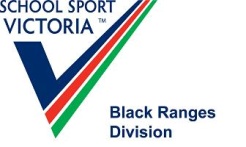 TENNIS TRIALS 25/02/19Dear parents,The Black Ranges tennis trials will take place on Tuesday 20th February at the Stawell Tennis Club Courts. Starting time will be 1.30 pm and estimated finishing time 4pm.(depends on numbers)  Please consider the following information before deciding whether or not you would like your child to participate in this activity.It would be preferable that the child is playing competition tennis and is in grade five or six.This format is an individual competition; schools may only send a maximum 2 boys and 2 girls.  Schools are required to run their own selection trial if you have more than two capable participants. Children participate in a Round Robin tournament. Matches are to 4 games with a tie breaker at 3 all. Two boys and two girls will be selected to represent our division at the conclusion of this trial.The 2 boys & 2 girls selected will be required to attend the Greater Western Region Championship in Ballarat on the 10th May.Competitors are required to score and umpire their own matches.Children are to bring plenty of drinks, hat and sunscreen.Black Ranges Tennis School participation form:School Name: ---------------------------------------------Player 1:.................................................................................................................................D.O.B...................................	Phone:……………………………………………….Email:.........................................................................................................................Player 2:........................................................................................................................D.O.B..................................	Phone:……………………………………………….Email:.................................................................................................Return to Gary Davidson: Davidson.gary.l@edumail.vic.gov.au or fax 53826546Entries close: Friday 18th February.